Publicado en  el 12/09/2016 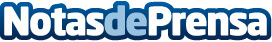 Murcia investiga la presencia de peces muertos en la playa del ViveroLos Agentes Medioambientales inician los trabajos de retirada de las redes ilegales detectadasDatos de contacto:Nota de prensa publicada en: https://www.notasdeprensa.es/murcia-investiga-la-presencia-de-peces-muertos Categorias: Murcia Ecología Servicios Técnicos http://www.notasdeprensa.es